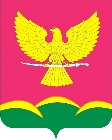 АДМИНИСТРАЦИЯ НОВОТИТАРОВСКОГОСЕЛЬСКОГО ПОСЕЛЕНИЯ ДИНСКОГО РАЙОНАПОСТАНОВЛЕНИЕот 31.03.2022                                                                                                    № 173ст. НовотитаровскаяО внесении изменений в реестрмуниципальной собственности Новотитаровского сельского поселения Динского района	В соответствии с Федеральным законом от 06.10.2003 № 131-ФЗ «Об общих принципах организации местного самоуправления в Российской Федерации», на основании письма кадастрового инженера Першина Александра Владимировна, руководствуясь статьями 62, 63 Устава Новотитаровского сельского поселения Динского района, п о с т а н о в л я ю:Внести изменения в реестр муниципальной собственности Новотитаровского сельского поселения Динского района согласно приложению.Ведущему специалисту финансово-экономического отдела (Грекова) внести изменения в реестр муниципальной собственности Новотитаровского сельского поселения Динского района согласно приложению.Директору муниципального казенного учреждения «Централизованная бухгалтерия Новотитаровского сельского поселения» (Луговская):внести изменения в основные средства, указанные в приложении к настоящему постановлению;исключить основные средства, указанные в приложении к настоящему постановлению.Контроль за выполнением настоящего постановления оставляю за собой.Постановление вступает в силу со дня его подписания.Глава Новотитаровского сельского поселения							     С. К. Кошман